Resultado da Tomada de PreçosNº20221508S0042HEMUO Instituto de Gestão e Humanização – IGH, entidade de direito privado e sem fins lucrativos, classificado comoOrganização Social, vem tornar público o Resultado da Tomada de Preço, com a finalidade de adquirir bens, insumos ouserviços para o HMI - Hospital Estadual Materno-Infantil Dr. Jurandir do Nascimento, com endereço à Av. Perimetral, s/n,Qd. 37, Lt. 14, sala 01, Setor Coimbra, Goiânia/GO, CEP: 74.530-020.CNPJDESCRIÇÃOQTDVALOR UNITR$ SUB TOTALFERRI & AVELINO G.AVELINO - PACIENTE: CNPJ:LARINGOBRONCOSCOPIA - PACIENTE: JADE MORAISDE CASTRO1R$ 16.200,00 R$16.200,0005.647.974.0001/85Total:R$16.200,00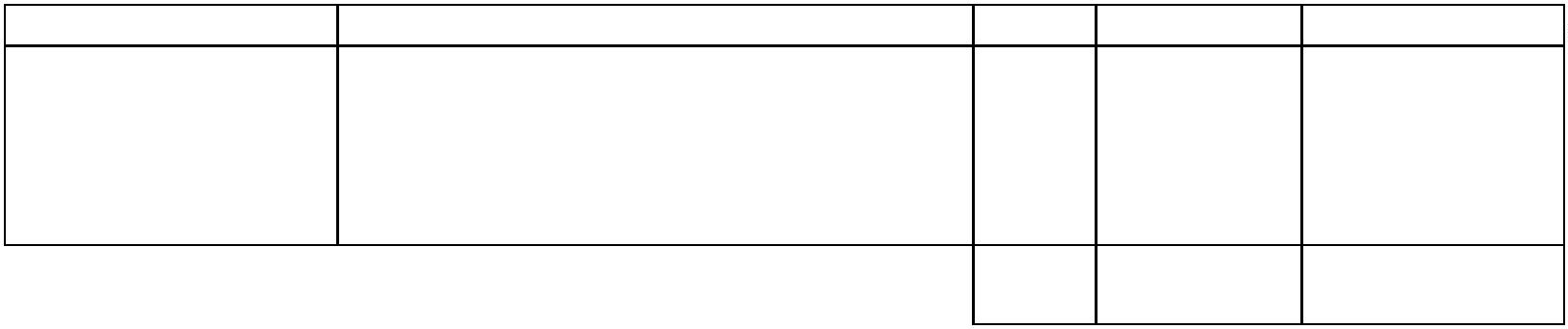 